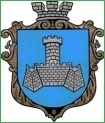 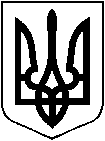 УКРАЇНАм. Хмільник Вінницької областіРОЗПОРЯДЖЕННЯМІСЬКОГО ГОЛОВИВід  07 березня 2018 р.                                                                                        №93-р  Про скасування розпоряджень міського голови від 05.03.2018р. №87-р та від 06.03.2018р. №89-рВраховуючи відсутність кворуму депутатів міської ради під час реєстрації на 48 позачергову сесію Хмільницької міської ради 7 скликання 06.03.2018р. о 15.00 год. та  07.03.2018р. о 12.00 год., відповідно до пп.1 п.2 ст. 38, ст.58, ст.88   Регламенту Хмільницької міської ради 7 скликання, затвердженого  рішенням 4 сесії міської ради від 18.12.2015 р. № 44, зі змінами, керуючись ст.ст. 50, 59 Закону України “Про місцеве самоврядування в Україні”:          1. Скасувати розпорядження міського голови «Про скликання та порядок підготовки позачергової 48 сесії міської ради 7 скликання» від 05.03.2018р. №87-р та «Про внесення змін до розпорядження міського голови від 05.03.2018р. №87-р «Про скликання та порядок підготовки позачергової 48 сесії міської ради 7 скликання»» від 06.03.2018р. №89-р.2. Відділу інформаційної діяльності та комунікацій із громадськістю міської ради та відділу організаційно-кадрової роботи міської ради оприлюднити відповідну інформацію на офіційному сайті міста, а загальному відділу міської ради - оприлюднити це розпорядження на офіційному сайті міста. 3. Контроль за виконанням цього розпорядження залишаю за собою.В.о. міського голови, секретар міської ради                                                            П.В. КрепкийС.П. Маташ   О.В.Тендерис   Н.А.Буликова   Н.П.Мазур   І.М.Белза   О.О. Найчук